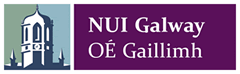 PROPOSERS’ DETAILS:Nominations may be submitted by two PhD students at least one of whom must be currently a registered PhD student (the second student may be a former or current student of the nominee)NOMINEE DETAILS:3.	 REASONS FOR NOMINATION:In this section, the proposers are required to provide a joint statement outlining why they believe their PhD Supervisor (or former PhD supervisor) merits a President’s Award for Research Excellence. Please note:Nominations can only be made using this form.  The completed Form A must be submitted to gem.mathieu@nuigalway.ie before 1pm on Monday 29th May 2017.  Following receipt of Part A, the Research Office will contact the Supervisor requesting him/her to Complete Part B of the application (Supervisors will have until Friday 2nd June to submit Form B to the Research Office).President’s Awards for Research Excellence 2017 Research Supervisor Nomination FormPart A – to be completed by the TWO PhD Students Nominating their SupervisorPhD Student 1PhD Student 2Proposers’ Name NUI Galway Student NumberSchoolProposers’ contact numberPhD Start DatePhD Completion Date (or estimated completion date)Email address of proposerSignature (eSignatures are acceptable)Name of NomineePosition (Contract researcher/LBB/LAB/SL/Professor)School Research Institute (if applicable)Email of nomineePlease describe the contribution of the Nominee(s) to PhD Supervision, and relate it to the award criteria (as outlined in the scheme documentation). (max. 400 words)Please give details of up to THREE specific examples of how the nominee encourages and support the continued development of PhD students (max 300 words total)